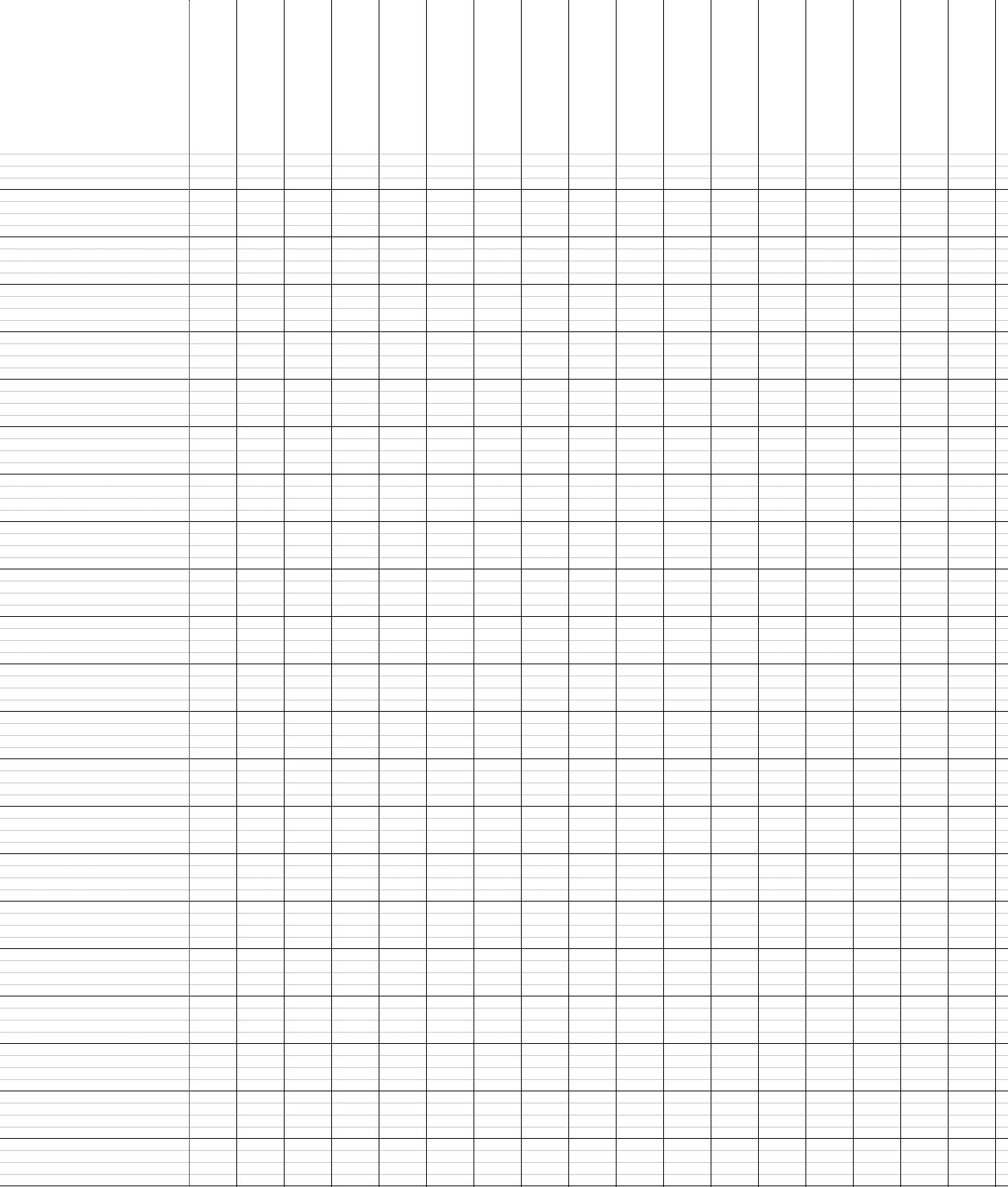 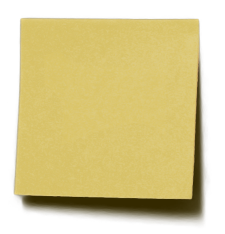 NOMSVERBESADJECTIFSAUTRESfigueplongeoncréaturesuccèsépaulele lever ( du jour)cueillireffectuersauvagemûr(e)bizarred’ accordpatiemmentgentimentgaiementnéanmoinstoutefoisNOMSVERBESADJECTIFSAUTRESfigueplongeoncréaturesuccèsépaulele lever ( du jour)cueillireffectuersauvagemûr(e)bizarred’ accordpatiemmentgentimentgaiementnéanmoinstoutefois